Połącz pogodę z odpowiednimi do niej ubraniami. Do każdej pogody użyj innego koloru kredki. 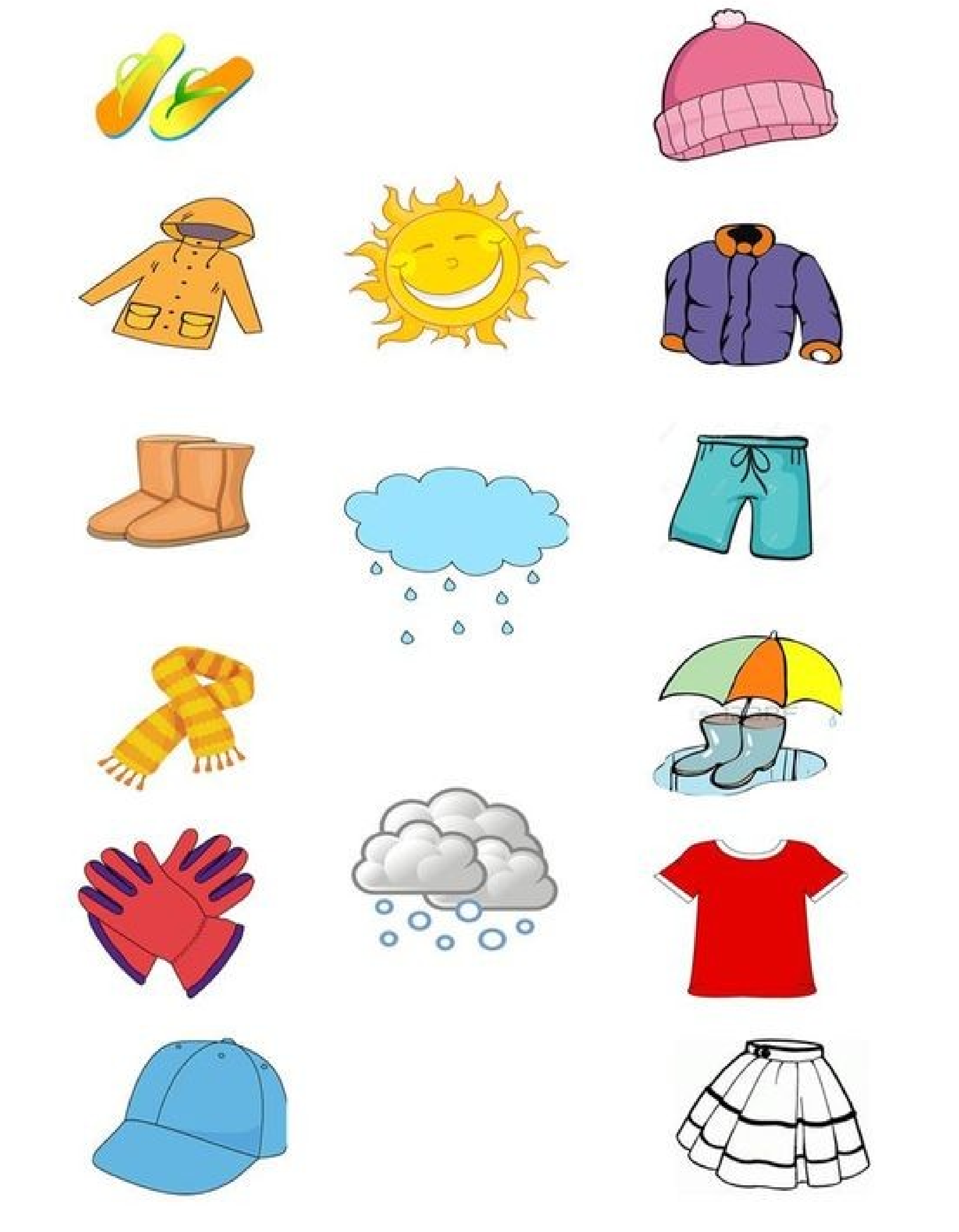 Wyklej kółeczka na tęczy plasteliną. 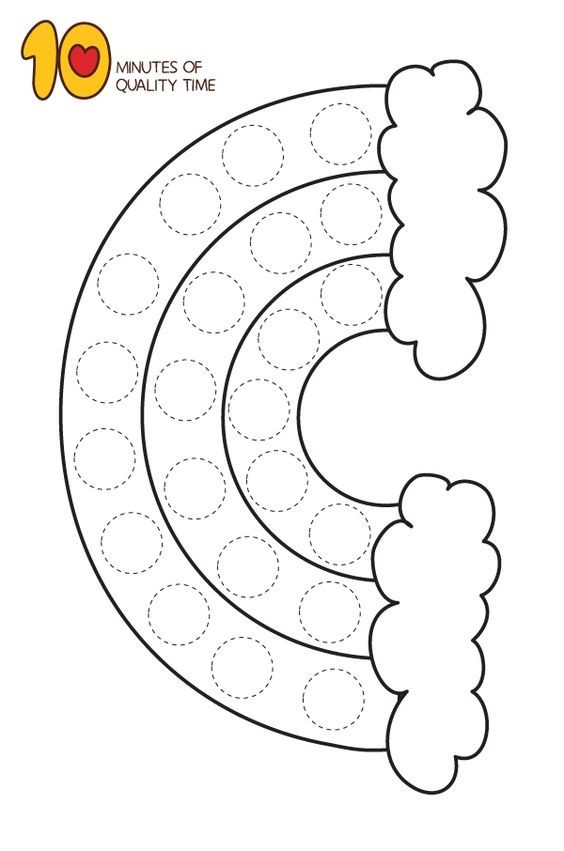 Rysuj błyskawice po śladzie.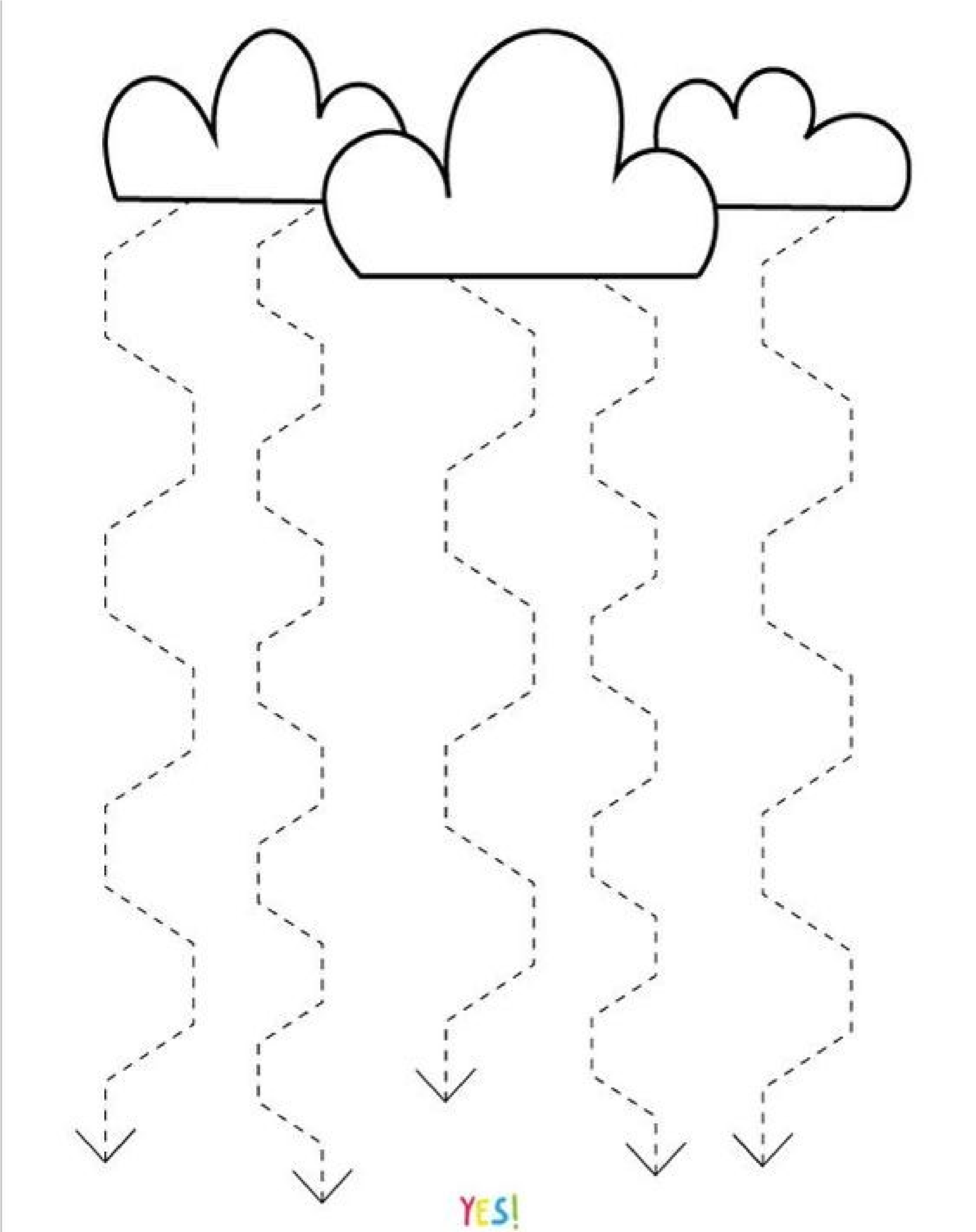 Znajdź 8 różnic między obrazkami. 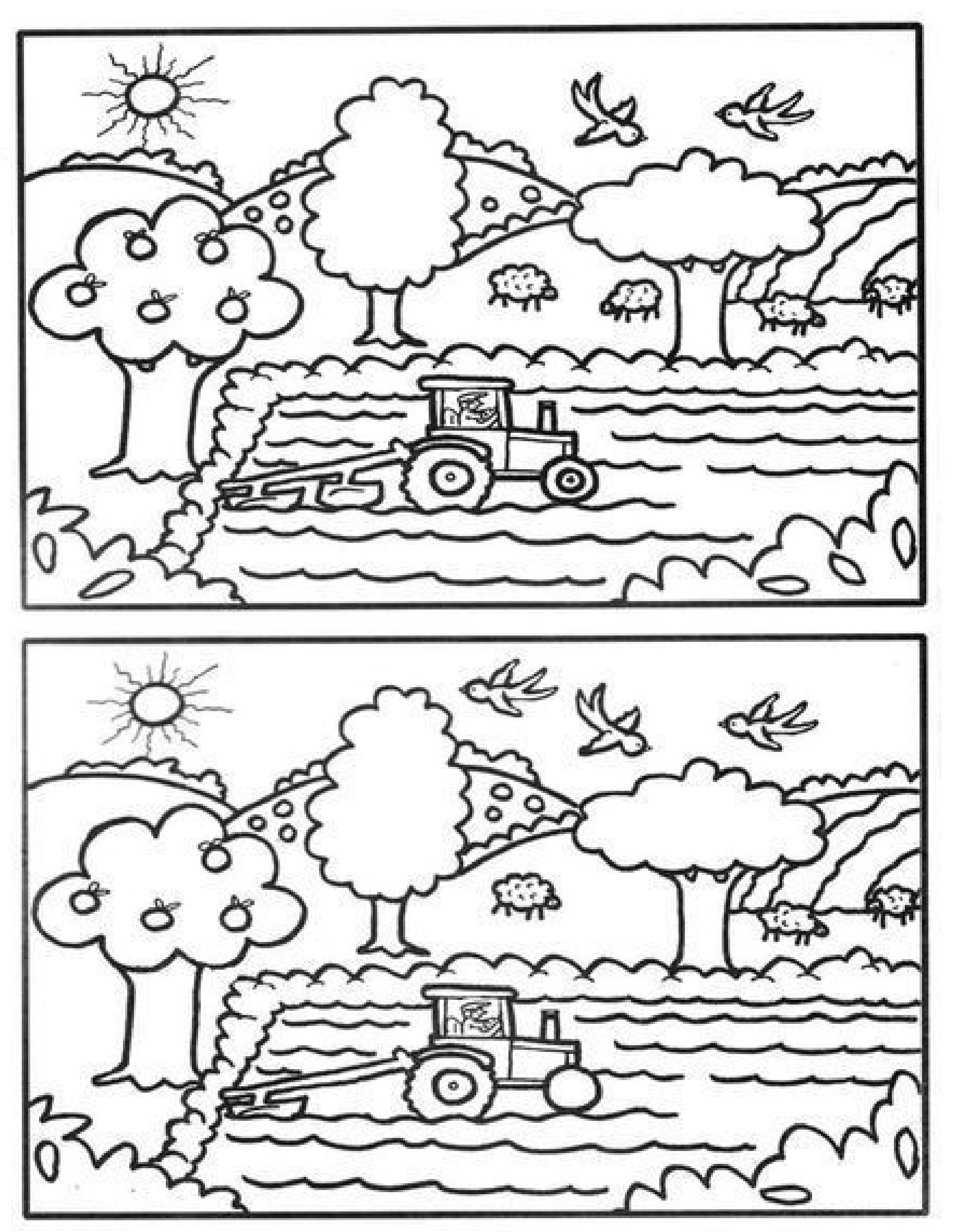 